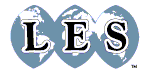 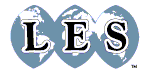 THE LICENSING EXECUTIVES SOCIETY JAPAN２０１８年１１月１３日会員各位日本ライセンス協会　関西研修委員会〒550-0004  大阪市西区靱本町1-8-4   （一財）大阪科学技術センター内TEL.06-6443-5320 FAX.06-6443-5319第４２５回　関西月例研究会「京都大学における知財活動とベンチャー支援」～ 産学連携、アカデミア発ベンチャーを成功させるために ～開催日： ２０１８年１２月１０日（月）１４：００－１７：００場　所： 大阪科学技術センター　４階　４０４号室講　師： 藤森 賢也 氏　（国立大学法人京都大学産官学連携本部） 中川 雅之 氏　（国立大学法人京都大学産官学連携本部） 五ノ坪 良輔 氏　（京都大学イノベーションキャピタル株式会社）拝啓　会員の皆様方には益々ご清栄のこととお慶び申し上げます。また、平素より当協会の活動にご協力、ご支援を賜り厚く御礼申し上げます。さて、１２月度の月例研究会は、京都大学・産官学連携本部・知的財産部門、及び、京都大学イノベーションキャピタル株式会社から３名の講師をお招きし、「京都大学における知財活動とベンチャー支援」と題して、次の内容でご講演頂くこととなりました。■「京都大学の知的財産から見た１５年間～今後の産学連携の礎のために～」（中川 雅之 氏）国立大学が法人化し、大学による知的財産の保有を原則としてから約１５年。この間、各大学は大学としての産学連携を考え取り組んできましたが、特許出願やライセンス条件等、まだまだ民間企業に十分には理解されず難しい部分が数多くあるように見受けられます。今後の「産」と「学」の連携の真の深化を期待しその礎とすべく、京都大学としての本音をご紹介いただきます。■「京都大学におけるベンチャー支援体制について」（藤森 賢也 氏）大学が研究者に起業を促しベンチャーをスタートアップさせるには、通り一遍の技術ライセンスだけでなく、研究シーズを見いだし実用化のフィージビリティ・スタディを行う仕組みの提供や人材教育、知財・インフラ支援等、起業者側に立った各ステージでのサポートが必要となります。産官学連携本部をはじめ、京都大学における各機関での様々なベンチャー支援体制とその取組みついて説明いただきます。■「京都大学発ベンチャーのエコシステム構築への取組みについて」（五ノ坪良輔氏）京都大学イノベーションキャピタルのご紹介と、ベンチャーの経営者育成、事業化サポートから投資判断に至るまで、京都大学発ベンチャーのエコシステム構築に向けた取組みについて、実例を交えながら説明いただきます。本講演は、大学を中心としたアカデミアの産学連携活動・知財活動について最新の情報が得られる機会であり、アカデミア、企業、特許/法律事務所等の知財や法務ご担当者は勿論のこと、研究、事業開発、契約、経営企画や営業等のご担当者にとっても、示唆に富む有用な情報が得られる機会と思われます。多数皆様方のご参加をお待ちしております。月例研究会の終了後には、講師を囲んで簡単な懇談会を開催いたします。是非、ご都合を付けて懇談会までの出席をお願いいたします。敬具講師略歴中川 雅之 氏： 国立大学法人京都大学産官学連携本部・知的財産部門・戦略企画部長／弁理士  2004年弁理士登録。2004年より京都大学知的財産企画室（現職の前身組織）勤務。大型共同研究、JST、NEDO等国家プロジェクトにおける知的財産戦略の立案やライセンス業務等に従事。藤森 賢也 氏： 国立大学法人京都大学産官学連携本部・知的財産部門・部門長代理／統括部長  修士（農学）修了後、医薬・食品メーカーで研究開発に従事。2002年より京都大学国際融合創造センター勤務、共同研究プロジェクト事務を経て知的財産企画室（現職の前身組織）に立ち上げ時から加わる。五ノ坪 良輔 氏： 京都大学イノベーションキャピタル株式会社  兼松株式会社の投資･事業開発支援チームのヘッドとして、幅広い分野における国内外の事業投資、M＆A、ベンチャー投資等を数多く推進。事業部に伴走してビジネススキーム構築、ビジネスプラン策定、投資契約交渉等、商社における新規事業開発の総合的な支援を行う。自らも社内ベンチャーとして電気自動車充電インフラサービスやスマホアプリ等の事業を立ち上げた経験を持つ。2015年9月より京都大学イノベーションキャピタル株式会社にて投資を担当。京都大学法学部卒業。カーネギーメロン大学MBA。１．[研究会]　と　き： ２０１８年１２月１０日（月）１４：００－１７：００ところ： 大阪科学技術センター４階　４０４号室講　師：  藤森 賢也 氏　（国立大学法人京都大学産官学連携本部） 中川 雅之 氏　（国立大学法人京都大学産官学連携本部） 五ノ坪 良輔 氏　（京都大学イノベーションキャピタル株式会社）司　会： 関西研修委員　浅野滋啓（九州大学）参加費： 正会員5,000円（同一組織のメンバーを含む）、継続会員2,000円、一般10,000円２．［懇談会］と　き： ２０１８年１２月１０日（月）　　１７：００－１８：００ところ： 大阪科学技術センター地下１階　多目的室参加費： 1,500円３．［参加申し込み］申込期限： ２０１８年１２月３日（月）＊LESJウェブサイト【http://www.lesj.org/workshop/monthly/west.php】または、下記FAX用紙にて、関西本部事務局宛お申込み下さい。【次回のご案内】　日　時： ２０１９年１月１７日（木）　テーマ： 「知財マネジメントの要点－企業のための地図と羅針盤－（仮題）」 　講　師： 弁護士・弁理士　飯田　圭　氏（中村合同特許法律事務所）　司　会： 関西研修委員　藤田知美（弁護士法人イノベンティア）　--------------------------------------------------------------------------------------------------------------------日本ライセンス協会関西本部 　　担当：吉岡 奈美　行ＦＡＸ： ０６－６４４３－５３１９第４２５回関西月例研究会（１２月１０日）【個人情報の取り扱いについて】   日本ライセンス協会は、申込の際に提供頂いた個人情報を、今回お申込みの月例研究会に関するご連絡、講師への氏名、所属先の提供その他本月例研究会の実施・運営のために利用します。個人情報は、不正アクセス、紛失、破壊、改ざんおよび漏洩等の予防、安全な管理に努めます。   上記取り扱いに同意して申し込みます。（注１）会員名簿に記載の所属団体名･役職･住所等に変更のない方は氏名のみで結構です。（注２）継続会員（５年以上正会員であった者が、満５５歳を超えており、組織を離れ個人で会員を継続しようとする場合に理事会の決定により認められるもの）とは、LESJの審議により特別の年会費（２万円）が適用されている正会員であります。（詳細は会員名簿の規則またはホームページをご参照）☆会場への案内図（http://www.ostec.or.jp/data/access.html）○参加,×不参加○参加,×不参加参加者氏名団体名／所属･役職TEL・FAX／E-mail（注１）継続会員は○印を記入（注２）申込みのきっかけ○印をご記入ください研究会懇談会参加者氏名団体名／所属･役職TEL・FAX／E-mail（注１）継続会員は○印を記入（注２）申込みのきっかけ○印をご記入くださいメール／ＨＰ／近経局ﾒﾙﾏｶﾞ／ﾊﾟﾃﾝﾄｻﾛﾝメール／ＨＰ／近経局ﾒﾙﾏｶﾞ／ﾊﾟﾃﾝﾄｻﾛﾝメール／ＨＰ／近経局ﾒﾙﾏｶﾞ／ﾊﾟﾃﾝﾄｻﾛﾝ